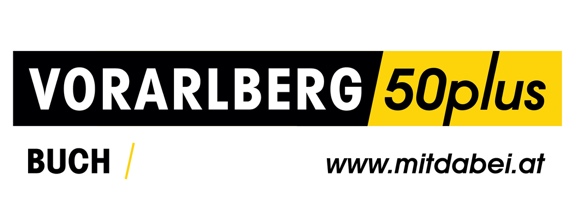 Veranstaltungskalender von Juni bis Dezember 2023Genießt die warmen Tage und bleibt oder werdet gesund!Freitag, 02.06.2023Vortrag von Karina Forsthuber und Peter Tomasini „Ein Leben fürs Reisen – Abenteuer-Geschichten rund um den Globus“ um 14:00 Uhr im Gemeindesaal.Zweitagesausflug nach Brixen/Südtirol am 5.6. und 6.6.2023Abfahrt um 07:00 Uhr am DorfplatzFreitag, 30.06.2023 31. Landestreffen in St.GallenkirchWir fahren mit Fechtig-Reisen gemeinsam mit der Ortsgruppe Wolfurt ins Montafon zum Landestreffen. Fahrtkosten betragen         € 12,- (wird im Bus kassiert). Abfahrt Buch – Dorfplatz um 12:15 Uhr. Bitte bis 28.05.2023  bei Anneliese unter der Nr. 0664 554 1143 melden.Dienstag, 18.07.2023 Wanderung mit AlbertWir genießen diese Wanderung mit Albert auf das Glatthorn/Stafelalp SeeFür die sehr sportlichen Senioren:Rundtour Glatthorn Höhenmeter 650 Gehzeit ca. 4 1/2 Stunden.Für die Genuss – Senioren: Rundweg Stafelalp See Höhenmeter 330 Gehzeit ca. 2:00 Stunden.Einkehrmöglichkeiten: Franz Josef Hütte und Restaurant FaschinaAusrüstung:Feste Wanderschuhe, Stöcke, Regenschutz, Getränke, Gipfeljause.Anmeldung bitte bis spätestens Sonntag 16.07.2023 bei  Albert unter der Nr. 0680 4464 048.  Dienstag, 25.07.2023  Radtour mit MargritMargrit wird mit uns eine Radtour machen. Treffpunkt um  09:00 Uhr am Dorfplatz und entlang der Straße oder  Bus - Haltestellen. Bitte anmelden bei Margrit bis 18.07.2023 unter der Nr. 0664/301 3615.Mittwoch, 09.08.2023 Grillfest beim Sportgelände Am Mittwoch, den 09.08.2023 um 17:00 Uhr werden wir unser Grillfest beim Sportgelände durchführen. Kommt vorbei und genießt die Grillspezialitäten von Johann Lanner.Donnerst. 24.08.2023 28. Landeswandertag „Niedere“Wir werden den Landeswandertag auf die Niedere mit den ÖFFIS durchführen. Wir fahren um 08:17 Uhr ab Dorfplatz – Zusteigemöglichkeiten an den Haltestellen. In Wolfurt – Dorfzentrum haben wir mit dem Bregenzerwaldbus 830  um 08:33 Anschluss und können bis Bezau fahren und dann weiter mit dem Shuttle-Bus 832 zur Bahn.Bitte bis 10.08.2023 unter der Nr. 0664/5541143 bei Anneliese  anmelden. Dienstag, 05.09.2023 Tagesausflug nach GaltürWir fahren ab Dorfplatz um 8:00 Uhr. Bitte bis 04. August 2023 den Preis von € 80,- einzahlen gilt dies als Anmeldung. Anbei der Anhang vom  Tagesausflug. Donnerstag, 14.09.2023 23. Radsternfahrt nach KoblachWer Interesse an der Radsternfahrt hätte, bitte bis 01.09.2023 bei Margrit unter der Nr. 0664/3013615 anmelden. Abfahrt um 08:30 Uhr ab Dorfplatz.Mittwoch, 13.09.2023 um 09:00 Uhr  Gymnastik13.09., 20.09., 27.09., 04.10., 11.10., 18.10., 25.10., 08.11., 15.11. und 22.11.2023 jeweils um 9:00 Uhr. Danke an Albert und Mary für ihr Bereitsein. Freitag, 06.10.2023 Abschluss-Wanderung Bildstein-BuchAlbert, wird mit uns die Abschluss-Wanderung Bildstein-Buch unternehmen. Treffpunkt: Dorfplatz 12:47 Uhr Dorfplatz. Anschließend werden wir bei Andrea im Steurerhof eine Einkehr genießen. Bitte anmelden bei Anneliese unter 0664/554 1143 bis 29.09.2023.Freitag, 17.11.2023 14:00 Uhr Vortrag von Notar Dr. Kurt ZimmermannDr. Kurt Zimmermann wird uns über Erbrecht, Testament und Vorsorge einen Vortrag halten.Montag, 04.12.2023 Klosa – Jassen in WolfurtWir genießen unser Klosa-Jassen in Wolfurt im Gasthaus – Stern um 14:00 Uhr. Wir fahren mit dem Landbus um 13:12 Uhr ab Dorfplatz nach Wolfurt. Bitte anmelden bis 24.11.2023 bei Anneliese  0664/554 1143Jassen im Herbst 03.10., 07.11. und 05.12.2023.Wir wandern und radeln auf eigene Gefahr!Auf ein schönes Miteinander mit reger Beteiligung freut sich das Seniorenteam!